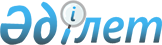 Об оказании единовременной материальной помощи отдельным категориям граждан к 66-летию Победы в Великой Отечественной войне
					
			Утративший силу
			
			
		
					Постановление Казалинского районного акимата Кызылординской области от 25 апреля 2011 года N 136. Зарегистрировано Управлением юстиции Казалинского района Кызылординской области 06 мая 2011 года за N 10-4-149. Утратило силу - постановлением Казалинского районного акимата Кызылординской области от 09 февраля 2012 года N 58.      Сноска. Утратило силу - Постановлением Казалинского районного акимата Кызылординской области от 09.02.2012 N 58.

      В соответствии с законами Республики Казахстан от 23 января 2001 года "О местном государственном управлении и самоуправлении в Республике Казахстан" и от 28 апреля 1995 года "О льготах и социальной защите участников, инвалидов Великой Отечественной войны и лиц, приравненных к ним", с решением от 29 марта 2011 года N 276 XXXV сессии Казалинского районного Маслихата (зарегистрирован в реестре нормативных правовых актов N 10-4-147) акимат Казалинского района ПОСТАНОВЛЯЕТ:



      1. Оказание единовременной материальной помощи за счет местных бюджетов отдельным категориям граждан к 66-летию Победы в Великой Отечественной войне осуществляется в следующих размерах:



      1) участникам и инвалидам Великой Отечественной войны, не вступившим в повторный брак вдовам воинов погибших в Великой Отечественной войне - 66 000 тенге;



      2) лицам, награжденным орденами и медалями бывшего Союза ССР за самоотверженный труд и безупречную воинскую службу в тылу в годы Великой Отечественной войный - 25 000 тенге;



      3) лицам, проработавшим не менее шести месяцев в тылу в годы Великой Отечественной войны – 26 042 тенге.



      2. Единовременная материальная помощь выплачивается путем перевода в личные счета открытые для исчисления пенсионных выплат и пособий в организациях имеющих соответствующую лицензию для осуществления банковских операций каждого получателя.



      3. Государственной учреждении "Казалинский районный отдел занятости и социальных программ" (Ж. Жалгасбай) принять меры вытекающие из настоящего постановления.



      4. Контроль за исполнением настоящего постановления возложить на заместителя акима Казалинского района Нармагамбетовой Г.



      5. Настоящее постановление вводится в действие после его первого официального опубликования.      Исполняющий обязанности

      акима района                                  С. Аманов
					© 2012. РГП на ПХВ «Институт законодательства и правовой информации Республики Казахстан» Министерства юстиции Республики Казахстан
				